Reviewed March 2019 LT – no amendments made 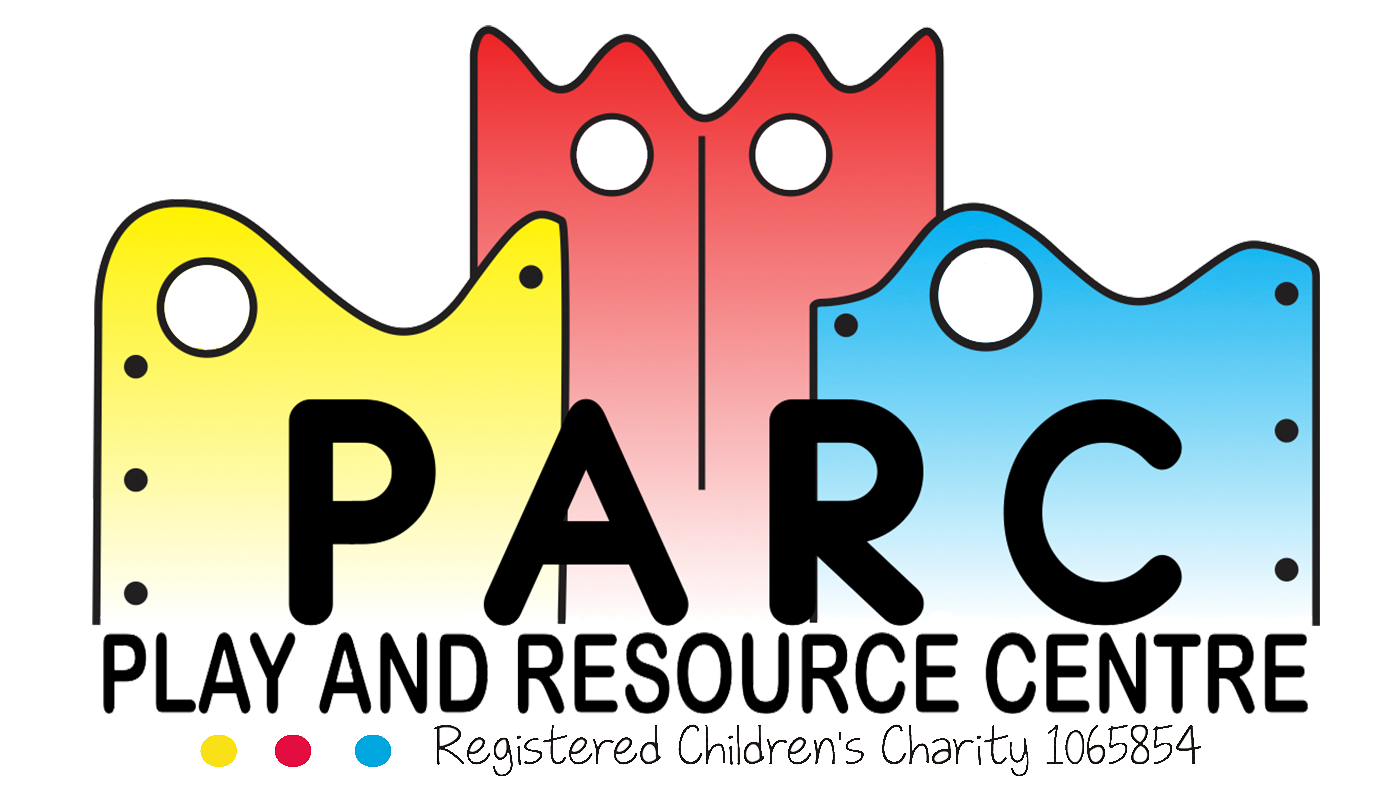 